The City School 
North Nazimabad Boys Campus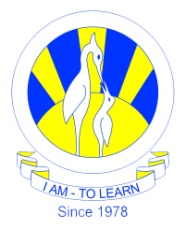 Class			9 blog worksheetSubject			Computer ScienceDate of submission	24 April 2017Teacher 		Lubna TanweerQ1. a) Keeping the advantages and disadvantages of every type of touch screen in mind, which of them will you prefer for your tab.b) Write three reasons for your choice.Q2. Explain the reason of converting analog signals into digital, before sending them to the computer.Q3. Write three advantages of OLEDs.Q4. What is "Smart Chlothing"http://www.pcmag.com/encyclopedia/term/68737/smart-clothesQ5. Activity 5.10Q6: Describe the reason of being OLED screens so thin.